Plnění bude financováno ze: projekt RIS COMEX Plnění není pro ekonomickou činnost ŘVC ČRSigned by eIDAS digital signature					           Signed by eIDAS digital signaturePosted By: 		Approves: 		XXXXXXXXXXXXXXXXXXX	Ing. Lubomír Fojtů		ředitel ŘVC ČRSigned by eIDAS digital signatureSouhlasí/Agrees:			XXXXXXXXXXXXXXXXXXX	Správce rozpočtuAN ORDER č. 093/2022AN ORDER č. 093/2022AN ORDER č. 093/2022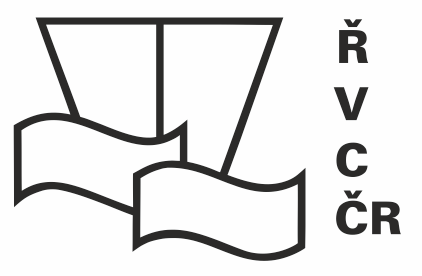 Customer:Ředitelství vodních cest ČR Supplier:Weiseler Bojen und Maschinenbau Andre Heller e.K.Address:Nábřeží L. Svobody 1222/12110 15 Praha 1Address:NeuStrasse 16D-56348 Weisel – GermanyAddress:Address:IČ:67981801IČ:DIČ:CZ67981801DIČ:DIČ:Není plátce DPHDIČ:Bank connection:XXXXXXXXXXXXXXXXXXXBank connection::XXXXXXXXXXXXXXXXXXXAccount Number:XXXXXXXXXXXXXXXXXXXAccount Number:XXXXXXXXXXXXXXXXXXXTel.:XXXXXXXXXXXXXXXXXXXTel.:XXXXXXXXXXXXXXXXXXXE-mail:XXXXXXXXXXXXXXXXXXXE-mail:XXXXXXXXXXXXXXXXXXXOrganizační složka státu zřízená Ministerstvem dopravy, a to Rozhodnutím ministra dopravy a spojů České republiky č. 849/98-KM ze dne 12.3.1998 (Zřizovací listina č. 849/98-MM ze dne 12.3.1998, ve znění Dodatků č.1, 2, 3, 4, 5, 6, 7, 8, 9, 10, 11 a 12)Organizační složka státu zřízená Ministerstvem dopravy, a to Rozhodnutím ministra dopravy a spojů České republiky č. 849/98-KM ze dne 12.3.1998 (Zřizovací listina č. 849/98-MM ze dne 12.3.1998, ve znění Dodatků č.1, 2, 3, 4, 5, 6, 7, 8, 9, 10, 11 a 12)We order from you:We order from you:delivery of two lights type:1 piece Marine Latern VP-160-AIST1-REDLight color red with integrated AIST1 and top mounted antenna2 pieces Marine Latern VP-160-AIST1-GREENLight color green with integrated AIST1 and top mounted antennadelivery of two lights type:1 piece Marine Latern VP-160-AIST1-REDLight color red with integrated AIST1 and top mounted antenna2 pieces Marine Latern VP-160-AIST1-GREENLight color green with integrated AIST1 and top mounted antennaThe final price for the subject of this order will be made up of a multiple of the unit price per piece and the number of pieces. Authorised customer to take delivery of this order XXXXXXXXXXXXXXXXXXX, OSE OfficerThe estimated total price is:       9.000,00 € The final price for the subject of this order will be made up of a multiple of the unit price per piece and the number of pieces. Authorised customer to take delivery of this order XXXXXXXXXXXXXXXXXXX, OSE OfficerThe estimated total price is:       9.000,00 € Payment conditions:by transferDelivery Date:20.05.2022Date Issued:30.04.2022Warranty Terms:24 Months